§1023-P.  Dairy Improvement FundThe Dairy Improvement Fund, referred to in this section as "the fund," is created.  The fund must be deposited with and maintained by the authority.  The Commissioner of Agriculture, Conservation and Forestry shall administer the fund in accordance with Title 7, section 2910‑B and this section.  All money received by the authority in accordance with Title 7, section 2910‑B and Title 8, section 1036, subsection 2‑A, paragraph M must be credited to the fund.  Money credited to the fund must be used to provide loans to assist dairy farmers in making capital improvements to maintain and enhance the viability of their farms and to pay the administrative costs of processing loan applications and servicing and administering the fund and loans made from the fund.  [PL 2011, c. 625, §5 (NEW); PL 2011, c. 657, Pt. W, §6 (REV).]Repayment of loans and interest on these loans must be credited to the fund and may be used for the purposes stated in this section and Title 7, section 2910‑B.  [PL 2011, c. 625, §5 (NEW).]The authority may adopt rules necessary to implement this section.  Rules adopted pursuant to this paragraph are routine technical rules as defined in Title 5, chapter 375, subchapter 2‑A.  [PL 2011, c. 625, §5 (NEW).]SECTION HISTORYPL 2011, c. 625, §5 (NEW). PL 2011, c. 657, Pt. W, §6 (REV). The State of Maine claims a copyright in its codified statutes. If you intend to republish this material, we require that you include the following disclaimer in your publication:All copyrights and other rights to statutory text are reserved by the State of Maine. The text included in this publication reflects changes made through the First Regular and First Special Session of the 131st Maine Legislature and is current through November 1, 2023
                    . The text is subject to change without notice. It is a version that has not been officially certified by the Secretary of State. Refer to the Maine Revised Statutes Annotated and supplements for certified text.
                The Office of the Revisor of Statutes also requests that you send us one copy of any statutory publication you may produce. Our goal is not to restrict publishing activity, but to keep track of who is publishing what, to identify any needless duplication and to preserve the State's copyright rights.PLEASE NOTE: The Revisor's Office cannot perform research for or provide legal advice or interpretation of Maine law to the public. If you need legal assistance, please contact a qualified attorney.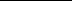 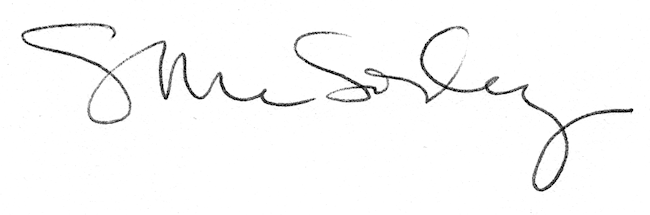 